МКОУ «Чухверкентская СОШ»Открытое  мероприятие на тему «ЧИСТАЯ ВОДА ДЛЯ ЗДОРОВОГО МИРА»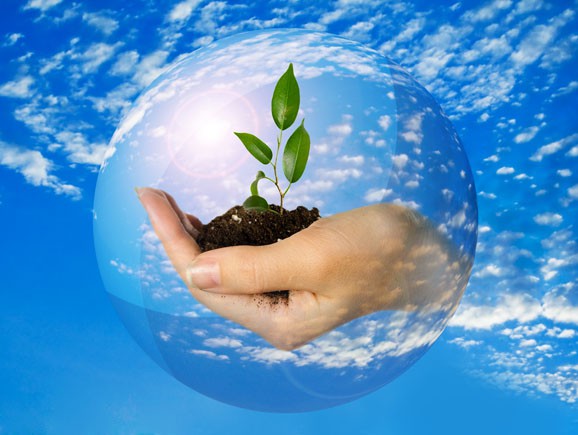 Провела:учитель биологии Бабаева З. Г.Доказательство – это рассуждение, которое убеждает. 
Ю.А. ШихановичУже несколько лет в нашем лицее ведётся работа по экологии. Мы успешно сотрудничаем с Водоканалом Санкт-Петербурга.Главное направление в нашей работе – это сохранение физического, психического и умственного здоровья учащихся. В наше время, как никогда раньше, люди стали внимательнее относиться к своему здоровью. Здоровье человека отчасти зависит от воды, которую он употребляет.Период 2005–2015 г объявлен Международным десятилетием действий «Вода для жизни». Это должно напомнить всем школьникам об огромной важности воды для поддержания жизни на нашей планете.Целью данного мероприятия является привлечение внимания учащихся к проблеме воды через практическое решение математических задач, связанных с водой.Наука утверждает, что жизнь на Земле первоначально возникла и развивалась в воде. Площадь водной поверхности почти в 2,5 раза больше площади суши. Человек на 75% состоит из воды. Поэтому вода, которую мы пьем, проникает в каждую клетку нашего тела, ее качество даже важнее, чем качество продуктов питания. Необходимо иметь знания о воде и уметь бережно её использовать!Тема внеклассного мероприятия по математике «Вода – источник жизни». Цели внеклассного мероприятия:Образовательные:Повторить решение задач на проценты, части, составление пропорции.Повторить основные понятия теории вероятностей (медиана, размах, мода).Повторить построение диаграмм.Доказательство необходимости воды для всего живого.Развивающие:Развивать память, внимание, логическое мышление, умение анализировать, обобщать, систематизировать и делать выводы.Формировать умения чётко и ясно излагать свои мысли.Вызывать эмоции учащихся через создание на уроке ситуаций эмоциональных переживаний.Воспитательные:Воспитывать умение работать с имеющейся информацией в необычной ситуации.Умение слушать и слышать товарищей.Воспитывать интерес к предмету и уверенность в том, что при добросовестном отношении, трудолюбии все трудности могут быть преодолены.Воспитывать бережное и экономичное отношение к природе.Ход внеклассного мероприятияI. Организационный этапПриветствие. Создание рабочей обстановки. Сообщение темы. Постановка задач.II. Этап подготовки к активной деятельности на основном этапе занятияТак как в лицее проходит «Неделя экологии», решено во всех классах провести мероприятия с экологической направленностью. Тему экологической составляющей «Вода – источник жизни». Первоначально выясним, что мы знаем о воде?Мини-викторина:Почему грязная посуда, белье становятся чистыми, если их моют и стирают в воде? (Вода – растворитель)Почему моря не переполняются от впадающих рек и не заливают сушу? (Круговорот воды, испарение с поверхности)Почему в крышке чайника делают отверстие? (Для выхода пара)Почему во время ледохода лед не тонет, а плывет по поверхности реки? (Лед легче воды)Почему молекулу воды называют диполь? (H2O)Может ли человек поднять кубометр воды? (Нет, масса 1 куба воды 1000 кг)Какое животное способно выпить 250 литров воды сразу? (Верблюд)Какая река самая полноводная и быстрая в мире? (Амазонка)Самое соленое море? (Мертвое, в каждом литре его воды – около 300 г солей)Как называется природное явление, когда горячая подземная вода вырывается на поверхность высоким фонтаном? (Гейзер)Что такое «жесткая вода»? (Вода с повышенным содержанием солей калия и кальция)Назовите греческое название воды? (Гидро)На каком материке нет ни одной реки? (Антарктида)Где на Земле выпадает больше всего осадков? (Индия)Назовите латинское название воды? (Аква)В каком органе человека содержится наибольшее количество воды? (Стекловидное тело глаза – 99%).Где в организме человека содержится наименьшее количество воды? (Зубная эмаль)Сколько литров воды в сутки необходимо человеку для нормальной жизнедеятельности . ( 2,5 л)Как называл воду Леонардо да Винчи? (Сок жизни)Какая река является самой длинной на Земле? (Нил)В каком озере находится 80% всей пресной воды нашей страны и пятая часть пресной воды всей планеты? (Байкал)Может ли вода двигаться вверх? (Да, при очень сильном шторме)Почему вода в море солёная? (Обусловлено наличием минеральных веществ)III. Обобщение и систематизация знанийДемонстрация презентации.IV. Подведение итоговАнализируется работа учащихся в целом, отдельных учащихся, отмечаются положительные моменты в работе, указывается на недочёты.V. РефлексияВода бывает мягкой и жесткой,
Может дать жизнь и отнять,
Может, вращая турбины,
Полночную тьму разгонять.
Может согреть мегаполис
И льдами сковать полюса,
Может людей напоить
И солью пролиться в глаза…
Знакома от пара до снега,
Как солнце и воздух нужна
Природе, Земле, Человеку –
Вода, Вода, Вода.Написать синквейн.Синквейн – это стихотворение, написанное по следующим правилам:1 строка – одно существительное, выражающее главную тему cинквейна.2 строка – два прилагательных, выражающих главную мысль.3 строка – три глагола, описывающие действия в рамках темы.4 строка – фраза, несущая определенный смысл.5 строка – заключение в форме существительного (ассоциация с первым словом).Например:Вода! 
Живая, чистая. 
Питает, очищает, работает. 
Без воды нельзя жить. 
Жизнь!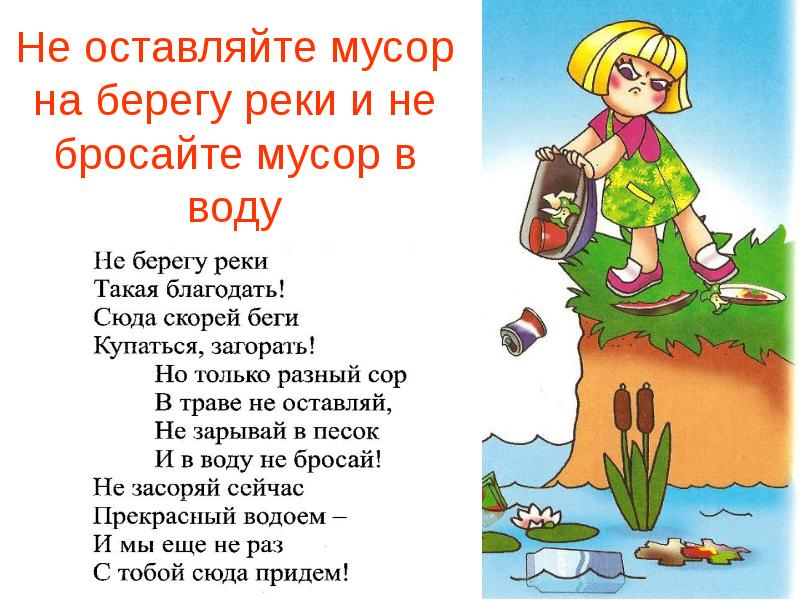 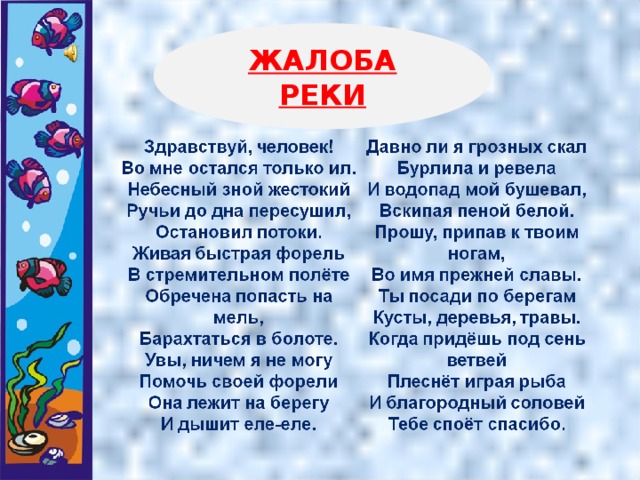 Из сюжета данной сценки на экологическую тему школьники поймут, что природные ресурсы планеты не бесконечны, и необходимо их использовать экономно. В частности, никто не задумывается над тем, что будет, если запасы питьевой воды на планете сократятся в сотни раз! После постановки этой экологической сценки для начальных классов, ребята научатся бережно использовать природные ресурсы. Ведущий 1: Мы странно, неправильно живем на Земле: охраняем ценное и драгоценное, а бесценное не храним. Бриллианты, алмазы, золото, деньги охраняем, а озера, родники, облака, зоны чистого воздуха, безлюдные места - нет. Это совершенно непонятно, если посмотреть на жизнь землян откуда-то со стороны. Мы не хотим усвоить самого главного: Воздух - это наш отец, Вода - мать, Земля - наш дом. Ведущий 2: Прекрасен мир живой природы, а мы - часть его. Давайте же сообща беречь и умножать! Ведущий 1: У природы живые краски Миллионы лучистых соцветий. Для чего чудеса из сказки, Если в жизни их можно встретить Ведущий 2: Нас всюду ожидают чудеса большие и маленькие, забавные и не очень. И эти чудеса нам дарит наша природа. Будьте внимательны, и вы услышите веселую песенку ручейка, пение птиц, перезвон дождевых капелек, дуновение ветра, танец цветов. (На сцене стоят вазоны (вазы) с живыми цветами. Под музыку "Как прекрасен этот мир", выходит беззаботная девочка и тянет руку, чтобы сорвать один цветок.) Ведущий 1: Стоп! Сколько радости при виде цветов! Сколько нежности в сердце. Сколько искренних восклицаний! Ведущий 2: И сколько выдранных с корнями цветущих растений. Сколько увядших, замученных и брошенных на землю букетиков. (На сцену по одному выходят ученики начальных классов и рассказывают стихотворения.) Ученик 1: Сорвала цветок и бросила тут же, Беспечно придавила ногой. Стоишь и не о чем не тужишь И машинально рвешь другой. Ученик 2: Да как ты можешь? Как ты смеешь? Он цвел сейчас… Он был живой… Дышал… Глядел на небо смело, Тянулся к солнцу головой. Ученик 3: Он верил дружбе человечьей, Не знал жестокости руки, Тебе доверчиво на встречу Свои приподнял лепестки. Ученик 4: И он тебе и всем, кто рядом, Кто на него не бросил взгляд, Подарит красоту и радость - Все - все, чем полон и богат. Ведущий 1: Перечисляет известные виды животных и растений данной местности, которые занесены в Красную книгу. Ведущий 2: Охраняется Красною Книгой Столько редких животных и птиц, Чтобы выжил простор многоликий Ради света грядущих зарниц. Ведущий 1: Мы леса и поля обижаем, Стонут реки от горьких обид И себя мы прощаем, и себя мы прощаем, А будущее нас не простит. (Звучит мелодия из фильма Терминатор-2.) Голос за кадром: 2148 год. После разразившейся на Земле глобальной экологической катастрофы запасы пресной воды уменьшились в 50 раз. В связи с этим каждый житель планеты получил специальный электронный ключ, по которому он мог получить свою суточную норму - 350 мл воды. (На сцене - пункт раздачи воды. На пункте - раздатчик и два офицера полиции в форме (парень и девушка). На столе у них стоит ноутбук. Очередь доходит до мамы и сына. Мать протягивает полицейскому два электронных ключа (флешки). Полицейский проверяет ключи, вставляя их в ноутбук.) Полицейский (обращаясь к раздатчику): 700 миллилитров на двоих. (Раздатчик отмеряет воду в бидончик матери. Они с мальчиком отходят от пункта раздачи, женщина поскальзывается, падает и разливает воду. Мальчик помогает ей подняться.) Мальчик: Мама, ты не ушиблась? Мама: Это не важно, сынок, я разлила всю нашу воду. Что же теперь делать? Как прожить сегодня без воды? Мальчик: Давай попробуем попросить, чтобы нам второй раз дали воду, ведь все видели, что ты упала не специально. (Они снова подходят к пункту раздачи воды.) Мама (обращаясь к девушке-полицейскому): Мисс, нельзя ли нам снова получить воду, я случайно упала и все разлила. Девушка-полицейский: Я видела, мэм, но ничем не могу помочь. Свою норму сегодня вы уже получили. Мне очень жаль. (Мама садиться у края сцены и плачет.) Мальчик (обращаясь к полицейскому): Простите, сэр, а почему мы не можем получить еще воды? Полицейский: Просто в этом случае кто-то другой не получит свою порцию. Мальчик: А мама говорила, что когда-то воды хватало на всех, и она даже текла из кранов в каждом доме. Полицейский: Так действительно когда-то было. Мальчик: Так что же произошло? Полицейский: Если хочешь, я могу рассказать. (На сцене остаются только мальчик и полицейский. На середину сцены выносят большой плакат, на котором нарисовано озеро с чистой водой.) Полицейский: Не так давно пресной воды на планете хватало на всех. В воду можно было входить без специальной защитной одежды, в ней даже можно было купаться. Но человек редко ценит то, что у него есть. А особенно, когда речь шла о воде. Ведь ее так много на планете Но лишь 2% от этого количества составляла вода пресная, пригодная для питья. Родники, реки, озера были ее хранилищами. Человек использовал их по своему усмотрению. (Выходит ученик, прикрепляет на рисунок озера макет предприятия и закрашивает часть воды озера краской.) Полицейский: На берегах водоемов выросли промышленные предприятия, которые сбрасывали неочищенные стоки в воду. (Выходит ученик, прикрепляет на рисунок озера макет сельскохозяйственных угодий и закрашивает часть воды озера краской.) Полицейский: Дождями с полей смывались ядохимикаты и удобрения, широко применявшиеся в сельском хозяйстве. (Выходит ученик, прикрепляет на рисунок озера макет бензозаправки и закрашивает часть воды озера краской.) Полицейский: Многочисленные автомойки, бензозаправочные станции бесперебойно поставляли в грунтовые воды высокотоксичные нефтепродукты. (Выходит ученик, прикрепляет на рисунок озера макет танкера и закрашивает оставшуюся часть воды озера краской.) Полицейский: Частые аварии танкеров приводили к утечке миллионов тонн сырой нефти в моря и океаны, губя все живое на много квадратных миль вокруг. И однажды выяснилось, что пригодной для питья воды на планете практически не осталось. И с каждым днем ее количество уменьшается и уменьшается… Ведущий 1: То, как сейчас человек распоряжается водными ресурсами - преступление против человечности. Ведущий 2: Дети, задумайтесь, ведь то, что вы сейчас видели, действительно может оказаться вашим будущим. Ведущий 1: Наше да: миру и спокойствию, любви и уважению к природе, заводам без дыма, фабрикам без ядовитых стоков, автомашинам без удушливого выхлопа, тишине, разуму и науке, осторожности и мудрости. Ведущий 2: Наше нет: любым войнам, любым битвам с природой, безграмотному природопользованию, всему тому, что грозит Земле, угрожает людям, каждому человеку - всем и по отдельности. (На сцену выходят учащиеся младших классов и поют песню по фонограмму "Пусть всегда будет солнце".) Ученик 1: Солнечный круг, небо вокруг, - Помнишь рисунок мальчишки? Ученик 2: Нарисовал он на листке И подписал в уголке: Ученик 3: Пусть всегда будет солнце, Ученик 4: Пусть всегда будет небо. Ученик 5: Пусть всегда будет мама, Пусть всегда буду я! Ученик 1: Время пришло, и подросло Много способных детишек. Ученик 2: Хочет узнать каждый из нас, Где тот мальчишка сейчас? Ученик 3: Он сидит в кабинете, Ученик 4: Строит химкомбинаты, Ученик 5: Осушает озера, Затопляет леса. Ученик 1: Он готовит доклады, Ученик 2: Выступает с трибуны, Ученик 3: А потом на досуге, Ученик 4: Сидя в кресле, поет: Пусть всегда будет должность, И карьеры возможность, Ученик 5: Кабинет, секретарша, И, конечно же, я! Ученик 1: Все б ничего, но у него Вырос упрямый сынишка. Ученик 2: И написал он на листке, Выйдя с плакатом в руке: Ученик 3: Защитим эту землю От руки бюрократов! Ученик 4: Не позволим глумиться Над природой родной! Ученик 5: Пусть всегда будут реки, Пусть всегда будет рыба, Пусть вода будет в море, А в пустыне верблюд! Ученик 1: Пусть всегда будут рощи, Пусть всегда будут птицы, Ученик 2: Пусть в тайге будут звери, А у дома цветы! Ученик 3: Пусть всегда будут люди, Ученик 4: Пусть всегда будут дети, Ученик 5: Пусть всегда в чистом небе Будет солнце светить! Экологическая мини сценка Этот смешной сценарий мини сценки на экологическую тему идеально подойдет для летнего лагеря, школы или детского сада. Изображаемых персонажей - трех русских богатырей, знают все дети, поэтому каждый ребенок с удовольствием сыграет одного из них. Постановка экологической сценки занимает всего несколько минут, но в тоже время, она несет в себе глубокий смысл. Это позволит детям задуматься о будущем окружающей среды на планете. Добрыня Никитич (глядя из-под ладони): Эх, полюшко-поле... Ни живо ни мертво ты стоишь, будто после побоища... Илья Муромец: Тут что-то написано: Налево пойдешь - на химзавод попадешь... Направо пойдешь - в запретной зоне пропадешь..., прямо пойдешь - на бездорожье костей не соберешь... Ну и заехали мы! Алеша Попович: Глядите, туча черная над полем стелется - не к добру это! Неужели силы темные на Русь напасть хотят? Защитим, братцы, землю-матушку! Добрыня Никитич: Погоди, не горячись, Алеша! То не туча ворогов застит небо. А дым тепловой станции. Илья Муромец: А скажи-ка, Добрыня Никитич, отчего мертво поле это? Добрыня Никитич: Оттого, что много лет шла на этом поле битва. И звалась эта битва - битва за урожай. Всю-то ее, землю-матушку, пестицидами и нитратами замучили, а теперь вот и атомом, радиацией... Алеша Попович: Это что же! Зря, значит, мы, богатыри, поля эти у врагов отбирали, кровушкой своей поливали? Илья Муромец: Нет, не зря, Алеша, а ну-ка, поворачивайте своих лошадей, поедем в Министерство охраны окружающей среды, вече соберем! Видать, опять наше время пришло - богатырское! Экологическая сценка для старшеклассников Следующая сценка на экологическую тему рекомендуется для старшеклассников. По сути, сценарий состоит из нескольких смешных сценок для школьников, в которых присутствуют остроумные шутки и современный юмор. Старшеклассники уже вполне осознают все последствия загрязнения окружающей среды и нерационального использования природных ресурсов, поэтому данная сценка имеет более развлекательный характер. Такую экологическую сценку можно поставить в летнем лагере или на тематическом школьном мероприятии. Ведущий 1: Дорогие друзья, гомо сапиенсы, как вы себя чувствуете? Ничего? Что-что? Голова болит? Сердце барахлит? В боку покалывает? Ну, это пустяки, завтра к врачу, а там на обследование можно лечь, рентген, анализы, то да се... Ведущий 2: А теперь подумаем, кто поведет к врачу Природу? Кто послушает ее сердце? Кто, не знаете? (На сцену выходит ученик в белом халате и шапочке врача.) Доктор: Товарищи! Хотелось бы знать, есть ли среди присутствующих курильщики? Так сказать, гомо табакус? Если есть, поднимите руки! Впрочем, можно не поднимать, их легко узнать по цвету лица. Новость, которую мы только что получили, специально для вас: Никотин - полезен! Такое открытие недавно сделали ученые-демографы. С помощью простых вычислений он доказал, что благодаря никотину число курильщиков, отравляющих атмосферу города, уменьшается гораздо быстрее, чем уменьшалось бы без никотина! (В это время несколько старшеклассников выходят на сцену с зажженными сигаретами, подходят к Доктору и выпускают на него дым. Он падает в обморок, они подхватывают его и уносят.) Ведущий 1: Да, получается, что природа - вроде как сирота. А ведь она наша мать. И болезни природы моментально передаются нам с вами. Например, в районах, прилегающих к Чернобыльской АЭС, за последнее время увеличилось число тяжелых заболеваний дыхательных путей, онкологических и других заболеваний... Ведущий 2: По данным ГРИНПИС, ежегодно в Тихий океан дети природы вываливают миллионы тонн мусора. И даже могучий океан заболевает, киты выбрасываются на берег, а айсберги уже почернели от грязи... (На сцену выходит ученик в костюме ученого.) Ученый: Как известно, наука не стоит на месте! Вечный двигатель пока не изобретен, но зато... Наконец-то изобретен теплоходный двигатель, работающий на сброшенных в реки отходах нефтяной и химической промышленности. Ученые предсказывают этому изобретению долгую и плодотворную жизнь! (На сцену выходят паровозиком, друг за другом, несколько человек. Они, как это делают в детской игре, изображают движение парохода, подражая звуку двигателя и гудку. При этом они зажимают пальцами носы, с отвращением морщась от запаха отравленной реки.) Ведущий 1: Когда-то мы шутили: В споре с природой человек еще не сказал своего последнего слова. Теперь уже не до шуток. И не станет ли последним слово SOS!? Ведущий 2: Озонные дыры, на которые мы сегодня взираем с ужасом, - пробоины в корабле нашей планеты. Кому же мы подаем сигналы SOS? Не сами ли себе? (На сцене появляется школьник в костюме морского капитана.) Капитан: Удивительные сюрпризы таят в себе острова нетронутые цивилизацией! Недавно мы побывали на одном из таких. Там произошел демографический взрыв. Население необитаемого острова Капучино в Тихом океане, насчитывает сегодня уже полмиллиона жителей! (На сцену в костюмах дикарей, напоминающих пляжные, выбегают танцоры. Они танцуют ламбаду, к ним присоединяется Капитан). Ведущий 1: Внимание! Свежий номер газеты! Ведущий 2: Вы говорите газета? Где же она? Хотелось бы посмотреть... Ведущий 1: Она здесь! Название не броское, но точное: "Экологическая правда". (Выходит старшеклассник с большим ватманом бумаги и зачитывает написанные на нем строки под фонограмму "Каникулы в Простоквашино".) Ученик: Товарищи, начинаем устный спецвыпуск газеты "Экологическая правда"! Вот какое сообщение мы получили из села Верхняя Лепетиха! (читает): Лисица-альбинос. Бывалый охотник Павел Самохин подстрелил лисицу белого цвета. Каково же было удивление 75-летнего охотника, когда на приемном пункте выяснилось, что мех лисицы... синтетический! За минувший сезон это уже второй случай отстрела лисиц с искусственным мехом! По ходу чтения информации на сцене показывают миниатюру. Действующие лица: Охотник и Приемщица. Охотник вываливает из мешка мех и с удивлением обнаруживает, что это не шкура лисицы, а фабричная синтетическая шуба. Приемщица, которая удивлена не менее, кокетливо примеряет на себя эту шубу, затем берет Охотника под руку, и они вместе уходят. Также школьные юмористические сценки на экологическую тему можно дополнить стишками, загадками и конкурсами. Но главная идея, которую они несут - это сохранение природного баланса, и бережное отношение к окружающей среде, с целью обеспечить наилучшее будущее для следующих поколений.

Работа учителяРабота учащихся Высказывание В.И. Вернадского о воде.Учащиеся обсуждают, высказывают своё мнение.ТеоремаВода – источник жизни.Дано: Вода.Доказать: Взаимосвязь воды и жизни.Доказательство:Жизнь зародилась в воде.Сведения о воде (вода в цифрах).Человек на 80% состоит из воды.Необходимость воды для всего живого.Нехватка пресной воды. Что можно сделать? Проблема экологии.Ученики с места предлагают способы доказательства теоремы.Можно опросить до 12 человек.Водная среда – это колыбель всех живых существ на нашей Земле.Учащиеся обсуждают, высказывают своё мнение.Сведения о водеНачертить круговую диаграмму соотношения воды и суши. Выяснить: «Во сколько раз воды больше, чем суши»?Учащиеся вычисляют и строят диаграмму.Sсуши = 148021000 км2Sводы = 362033000 км2Sсуши + Sводы = 510054000 км2Составим пропорцию:Площадь водной поверхности больше площади суши почти в 2,5 раза.Начертить диаграмму соотношения пресной и солёной воды.Учащиеся вычисляют и строят диаграмму.Пресная вода составляет 3% всей воды на Земле.Таблица распределения воды на поверхности Земли.Ответить на вопросы:Что такое медиана ряда?Что такое размах ряда?Что такое мода ряда?Найти медиану, размах, моду ряда.Ответы учащихся.Медиана произвольного ряда чисел – это медиана соответственного упорядоченного ряда чисел.Медиана нечётного ряда чисел – это число записанное посередине.Медиана чётного ряда чисел – это среднее арифметическое двух чисел, находящихся посередине.Упорядоченный ряд: 0,0001; 0,001; 0,005;0,008; 0,009;.0,017; 0,625;.0,625; 2,15; 97,2.Размах ряда чисел – это разность между наибольшим и наименьшим из этих чисел.97,2 – 0,0001 = 97,1999- размах рядаМода ряда чисел – это число, которое встречается в данном ряду чаще других.0,625 – мода рядаВода – основа нашего организмаЗадача №1 (устно)Ежедневно человек должен выпивать 4% от своего веса воды. Сколько в день воды должен выпить человек, весом 65 кг?650,04 = 2,6Задача №2Организм человека на 75% состоит из воды. Найти вес человека, если в его организме 50,4кг воды?Составим пропорцию:Ответ: вес человека 67,2 килограмма12 кгЗадача №3 (устно)25% суши Земли занимают пустыни. В Туркмении летчики-испытатели, космонавты участвовали в эксперименте на выживание. За 5 часов перехода один из них потерял 8 кг водного запаса своего организма – это составило 8% от массы его тела. Критическая норма потери воды человеком 12%. Какова эта норма в массовой доле для этого испытателя?Этот испытатель сказал, что если в тот момент ему бы сказали на коленях ползти к воде, он пренебрёг бы гордостью и самолюбием и пополз бы, лишь бы утолить смертельную жажду. Только там, в пустыне, он понял всю великую роль воды для живого организма. Люди ломались, падали духом, теряли человеческий облик. Даже сейчас он не может вспоминать это без дрожи. Люди берегите воду!Предлагаю каждому из вас вычислить свою критическую норму потери воды в массовой доле?Критическая норма потери воды человеком 12% «Жила была река» (экологическая сказка А.А. Рыжкова)Ответить на вопрос:Что надо сделать, чтобы спасти воду?Учащиеся обсуждают, высказывают своё мнение.Решение занимательных задач.Задача №1Бочка водыОдин мужчина выпивает бочку воды за 14 дней, а вместе с женой выпивает такую же бочку воды за 10 дней. Нужно узнать, за сколько дней жена одна выпивает бочку воды.Решение:За 140 дней мужчина выпьет 10 бочек воды.За 140 дней вместе с женой выпьют 14 бочек воды.За 140 дней жена выпьет 4 бочки воды.140 : 4 = 35 днейОтвет: за 35 дней жена одна выпьет бочку воды.Задача №2Два сосудаМожно ли имея два сосуда емкостью 3 и 5 л, набрать из водопроводного крана 4 л воды?Решение: Задача №3Два ведраУ очень маленького мальчика есть два ведра. В одно входит 9 литров, а в другое – 5 литров. Мальчику понадобилось получить три литра воды. Как с помощью двух ведер, переливая воду, получить 3 литра воды?Решение:Задача №4ВодаКак разделить поровну между двумя семьями 12 л воды , которая находится в 12-ти литровом сосуде, для этого у вас есть 2 сосуда 8-ми литровый и 3-ех литровый.Решение: 